Základní škola a Mateřská škola Mělnické Vtelno, okres Mělník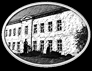 Hlavní 149, 277 38 Mělnické Vtelno,tel: 326 337 107 e-mail: skola@zsvtelno.cz, IČO: 70992517PŘIHLÁŠKA KE ŠKOLNÍMU STRAVOVÁNÍ  -  MŠ  (po dobu školní docházky)Jméno žáka .……………………………………….  Datum narození……… ……. ….  Bydliště …………………………………..…………………………………………….Matka………………………………………………Tel.: ……………………………...							Otec………………………………………………..Tel:………………………….........					Sdělení pro ŠJ – alergie……………………………………………………………….Potvrzuji správnost údajů a zavazuji se, že budu včas hradit poplatky. Platby budou probíhat na číslo účtu školy 0466163389/0800, k. s. 0379, pod variabilním symbolem strávníka paušálně: MŠ bez úplaty za předškolní vzdělávání: 960,- Kč                                                MŠ s úplatou za předškolní vzdělávání 1 220,-KčOdhlašování obědůVe dnech nepřítomnosti je strávník nebo jeho zákonný zástupce obědy povinen odhlásit den předem. Odhlašovat stravu lze e-mailem:  sj@zsvtelno.cz , SMS 702 414 985 nebo osobně v MŠ, ZŠ Není povinností učitelů MŠ, ZŠ odhlašovat obědy. Pokud rodiče nestihnou odhlásit žáka, mohou si oběd vyzvednout pouze první den nepřítomnosti do čistých přinesených nádob v době od 11,30 do12,00 hodin ve školní jídelně.Číslo účtu na vrácení přeplatků…………………………………………..Tímto já, níže podepsaný zákonný zástupce, souhlasím s tím, že po celou dobu školní docházky výše jmenovaného dítěte do ZŠ, může škola používat jméno, příjmení a datum narození žáka a zákonných zástupců, včetně alergií uvedeného žáka a čísla účtu zákonných zástupců pro vrácení přeplatku pro potřeby školního stravování. Poučení:Souhlas s pořizováním a zpracováváním osobních údajů (jméno, příjmení a datum narození žáka a zákonných zástupců, včetně alergií uvedeného žáka a čísla účtu zákonných zástupců) lze následně kdykoli odvolat.V…………………………….. dne ………………									……………………………………..										Podpis zákonného zástupce